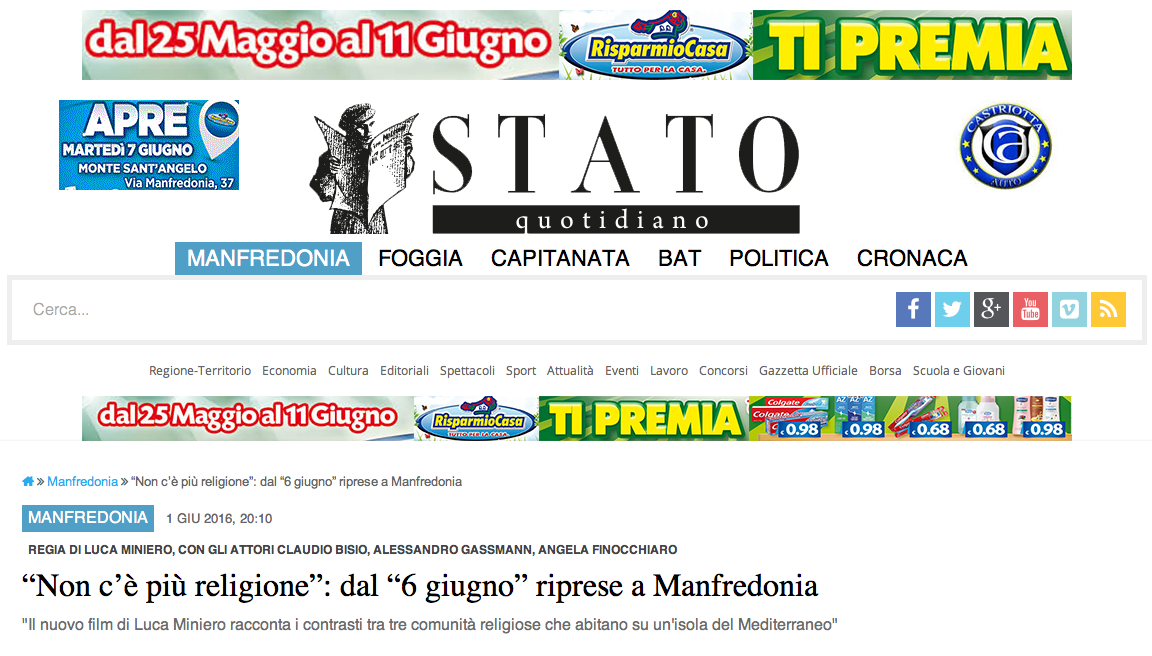 “Non c’è più religione”: dal “6 giugno” riprese a Manfredonia"Il nuovo film di Luca Miniero racconta i contrasti tra tre comunità religiose che abitano su un'isola del Mediterraneo"TweetManfredonia. ”Saremo a Manfredonia per girare dall’6 al 9/10 più o meno”. Così l’attore Mehdi Meskar su facebook, in merito alle date e al prossimo luogo nel quale saranno girate le riprese del film “Non c’è più religione“, con regia di Luca Miniero e presenza degli attori Claudio Bisio, Alessandro Gassmann, Angela Finocchiaro, Nabiha Akkari, Massimo De Lorenzo, Roberto Herlitzka, Giovanni Cacioppo, Giovanni Esposito. Da raccolta dati, la sceneggiatura del film è a firma di Luca Miniero, Sandro Petraglia, Astutillo Smeriglia. Fotografia: Daniele Ciprì. Montaggio: Francesca Calvelli. Scenografia: Francesco Frigeri. Costumi: Francesca Sartori. Musica: Pasquale Catalano. Produttore: Riccardo Tozzi, Marco Chimenz, Giovanni Stabilini. Produzione: Cattleya, Rai Cinema. Distribuzione: 01 Distribution.“Il nuovo film di Luca Miniero racconta i contrasti tra tre comunità religiose che abitano su un’isola del Mediterraneo. La comunità cattolica, per via del crollo della natalità italiana, non riesce a trovare un bambino per il presepe vivente. Quando i cattolici andranno acercare aiuto dalle comunità musulmana e buddhista, inizierà ad innescarsi la più cllassica della commedia degli equivoci…” (from movieplayerTrama. Nel presepe vivente il bambinello ha fatto lo sviluppo. Ha la barba e i brufoli degli adolescenti e nella culla non ci sta proprio. Bisogna trovarne un altro a tutti i costi! Una commedia esilarante sull’Italia di oggi, multietnica, senza figli e che si arrangia come può, con un lama al posto del bue e tre amici in lotta fra loro, al posto dei re Magi. Un presepe vivente così non si vedeva da 2000 anni nella piccola isola di Porto Buio.Nelle immagini (da facebook) Bisio e Gassmann alle Isole Tremiti, in pausa durante le riprese.Le riprese del film si svolgeranno anche nel territorio di Monte Sant’Angelo.Redazione Stato Quotidiano.it